More from this pageN-weapons race?Asma`s legacyAccessibility in citiesRefusing to learn
[TOP]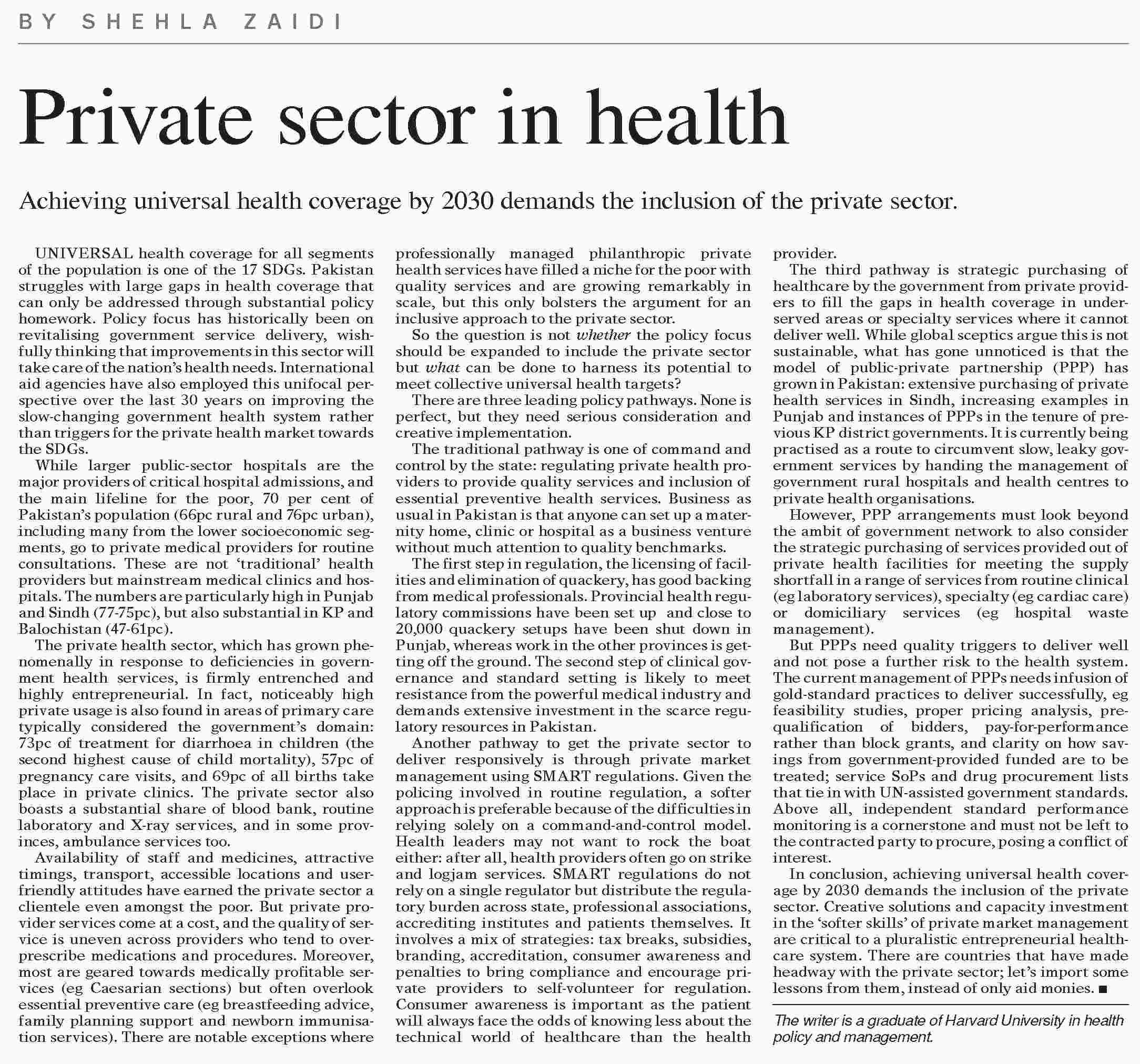 